The Cold War Continues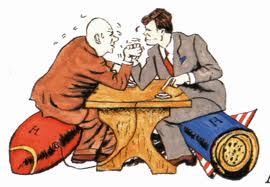 Note Taking GuideLesson 2: Part 2Test 12Fear of Communist InfluenceIn the early years of the Cold War, many Americans feared the ______________ of the United States because of the recent spread of ____________________ throughout the world.Even the Cincinnati Reds changed their name to the Cincinnati ________________ throughout the 1950s.In March 1947, President Truman established the Federal Employee Loyalty Program and Loyalty Review Board to investigate _____________ employees and _____________ those found to be disloyal to the U.S.  Between 1947 and 1951, ______ million employees were investigated.  ______ were dismissed as security risks while __________ resigned because they didn’t want to be investigated or felt that the investigation violated their _______________________  ___________. HollywoodThe House Un-American Activities Committee (HUAC) was also established to investigate Communist influence in the ____________ industry.Some _____________ to cooperate with the investigation, because they saw it as unconstitutional.They became known as the _________________  _____ and were sent to prison.Hollywood then created a “_______________” of people condemning them for having a Communist background.  Consequently, over ________ actors, writers, producers, and directors were out of a job. The McCarran ActIn 1950, Congress felt that the previous steps taken did not go far enough in the hunt for communists and passed the ______________  _____________  _____________  ______.This act made it unlawful to plan any action that might lead to the establishment of a __________________  _________________ in the U.S.  Though Truman vetoed the bill, ______________ enacted it anyway. Spy CasesAdding to this fear, __________  _________, a former State Department Official was accused of passing government documents, convicted of _______________, and went to jail.In addition, after learning that the Soviets had exploded an _____________  __________much earlier than expected, suspicions rose that someone had ____________ information about the atomic bomb to the Soviets.Ethel and Julius _________________helped Klaus Fuchs give the Soviets information about the atomic bomb helping them to create their own.  The two were convicted of __________________ and sentenced to __________.  McCarthyismThe most famous anti-Communist activist was Republican Senator ____________  ________________ from Wisconsin.  McCarthy needed a winning issue to help him gain _____________ in 1952.  To do this, he took advantage of the American fear of Communism and charged that Communists were ___________  _________ the government.This tactic became known as McCarthyism—________________________________________________________________________________________________ McCarthy claimed that 205 Communists in the ________ Department.He accused the Democratic Party of allowing Communist infiltration into the government.In 1954, he made accusations against the ______________which resulted in a Senate investigation.  However, the public soon recognized his bullying tactics and baseless accusations costing McCarthy the _____________ of the public.  The Arms RaceAfter the Soviet Union exploded its first atomic bomb in ________, the U.S. and the U.S.S.R entered into a deadly arms race to see which country could be the first to produce a _______________ bomb.On _____________  ___ ,________ the United States won the race when it exploded the first H-bomb.  BrinkmanshipDuring this time, Dwight D. Eisenhower had become president and with his strong anti-communist secretary of state, ________  ____________  __________, undertook a stance known as ____________________.Brinkmanship refers to the United States’ willingness to go to the edge of ______-______  _______ as the country trimmed its army and navy, expanded the air force and built up their ____________ weapons. The Middle East and Latin America1951: Iran’s Prime Minister, Mohammed Mossadegh, nationalized Iran’s _______  __________.  The _____________ protested by refusing to buy Iranian oil which diminished the Iranian _______________.The U.S. feared that Mossadegh might seek ____________ assistance.  In response, the ________ gave millions to anti-Mossadegh supporters helping return the pro-American Shah of Iran to power who returned control of Iranian oil fields to ______________ companies.The CIA also helped overthrow the __________________ government who they feared had Communist sympathies. The Warsaw PactAfter Stalin ________ in 1953, U.S. relations with the Soviets began to get better.  However, West Germany was allowed to rearm and join NATO which resulted in the Soviet Union forming its own ____________ alliance—the _____________ Pact—which linked them with _________ Eastern European countries. The Suez War________  ___________ and the ______ agreed to help Egypt finance construction of a dam.  However, when Egypt’s leader, Nasser, accepted aid from the __________ too, the U.S. retracted their offer.  Nasser responded by nationalizing the ________  __________, the Egyptian waterway that was owned by France and Great Britain—who were outraged.He refused to allow ____________ ships pass through the canal and all three countries responded by sending _________.  The ______ intervened to stop the fighting and persuaded the three to withdraw and allowed ____________ to keep control of the Canal. The Eisenhower DoctrineTo counterbalance the rise of Soviet prestige in the Middle East, President Eisenhower issued a warning in ___________  _______ known as the Eisenhower Doctrine.  He stated that the United States would defend the __________  _______ against an attack by any communist country. The Space RaceOn October 4, 1957, the Soviets launched _____________, the world’s first artificial satellite.  America was shocked and quickly began funding their own space program so that U.S. scientists could catch up to the Soviets.  On _____________  _____, _______ the U.S. launched its first satellite, _____________  ____.